Publicado en Barcelona el 20/09/2021 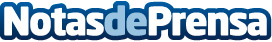 Milán impulsará una flota de 1200 eBuses con energía limpia y con infraestructura de energía sostenibleLa infraestructura de carga de los depósitosde Milán para su flota de autobuses integra la innovadora celda de media tensión SM AirSeT de Schneider Electric, libre de gases de efecto invernadero. De esta manera, la flota será 100% eléctrica para 2030
Las soluciones digitales y conectadas permiten una gestión energética inteligente y eficiente y garantizan una mayor continuidad del servicioDatos de contacto:Noelia Iglesias935228612Nota de prensa publicada en: https://www.notasdeprensa.es/milan-impulsara-una-flota-de-1200-ebuses-con Categorias: Internacional Automovilismo Ecología E-Commerce Industria Automotriz Sector Energético http://www.notasdeprensa.es